―0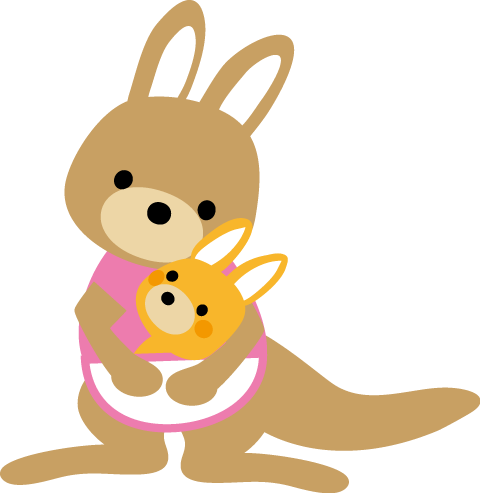 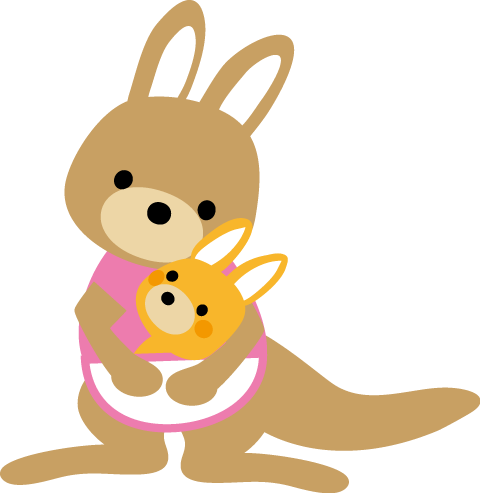 　イチョウやモミジのじゅうたんが広がり、冬が少しずつ近づいてきました。　　１２月は、おうちの方と一緒にクリスマスの飾りを作って遊んでいきたいと思います。１．開催日　　１４日(木)・１９日(火)　　　　　　＊いずれか１回　各日定員１０組２．時間　　　午前１０：１５～１１：３５３．場所　　　栄光幼稚園　B棟ホール又は多目的棟２Fつくし組４．費用　　　５００円（教材費・施設費等）＊当日、受付時にお願い致します。５、対象.　R６．４月までに3歳・4歳の誕生日を迎えたお子様６．受付日時　１１月２０日(月)～　＊HPの「お問い合わせ」より申し込んでください。　　　　　　　各日定員１０組、先着順です。　　　　　　「お問い合わせ」フォームの「お電話」の欄は、連絡のつきやすい番号をお願い致します。（結果を後日お電話いたします）　　　　　　　【お問い合わせに入力する内容】　　　　　　　　★カンガルー教室希望と入れてください。　　　　　　　　１．希望する日（第２希望まで）　　　　　　　　２．参加されるお子様の名前（漢字とひらがな）　　　　　　　　３．お子様の生年月日７．持ち物　　上履き（親子共にスリッパでない物）水筒・着替え（必要分）※親子共に動きやすく、汚れても良い服でご参加下さい。８．内容　　　クリスマスの飾りを作ろう　　　　　スタンプを押したり、紙を貼ったりしてオーナメントを作ります。　　　　　～カンガルー教室の一日の流れ～９．感染症対策について・入室の際は、手指消毒のご協力をお願い致します。・マスクの着用は任意となります。１０．その他・自然災害等での中止及び急な変更の際は、HPの「お知らせ」にてお伝えいたします。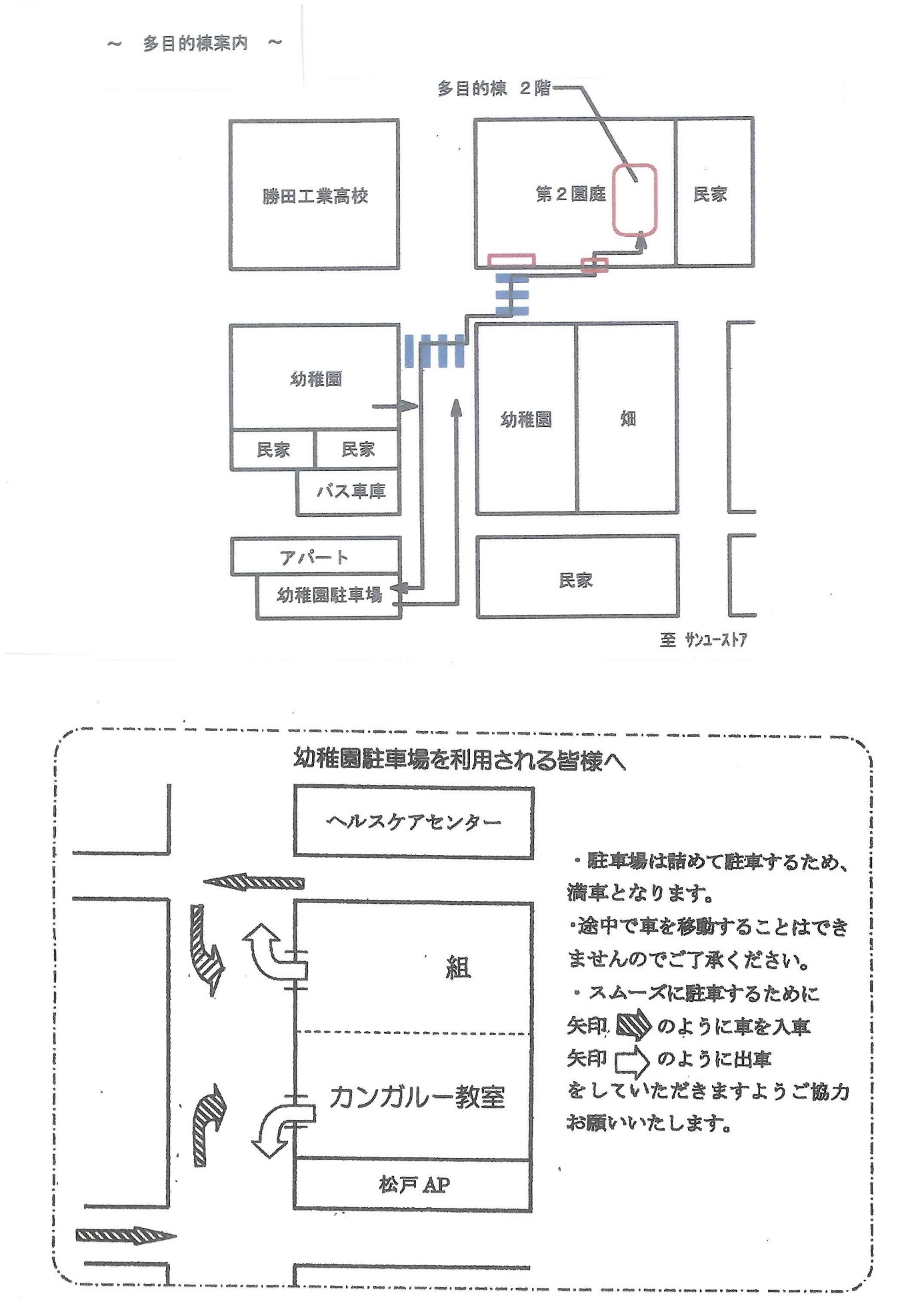 